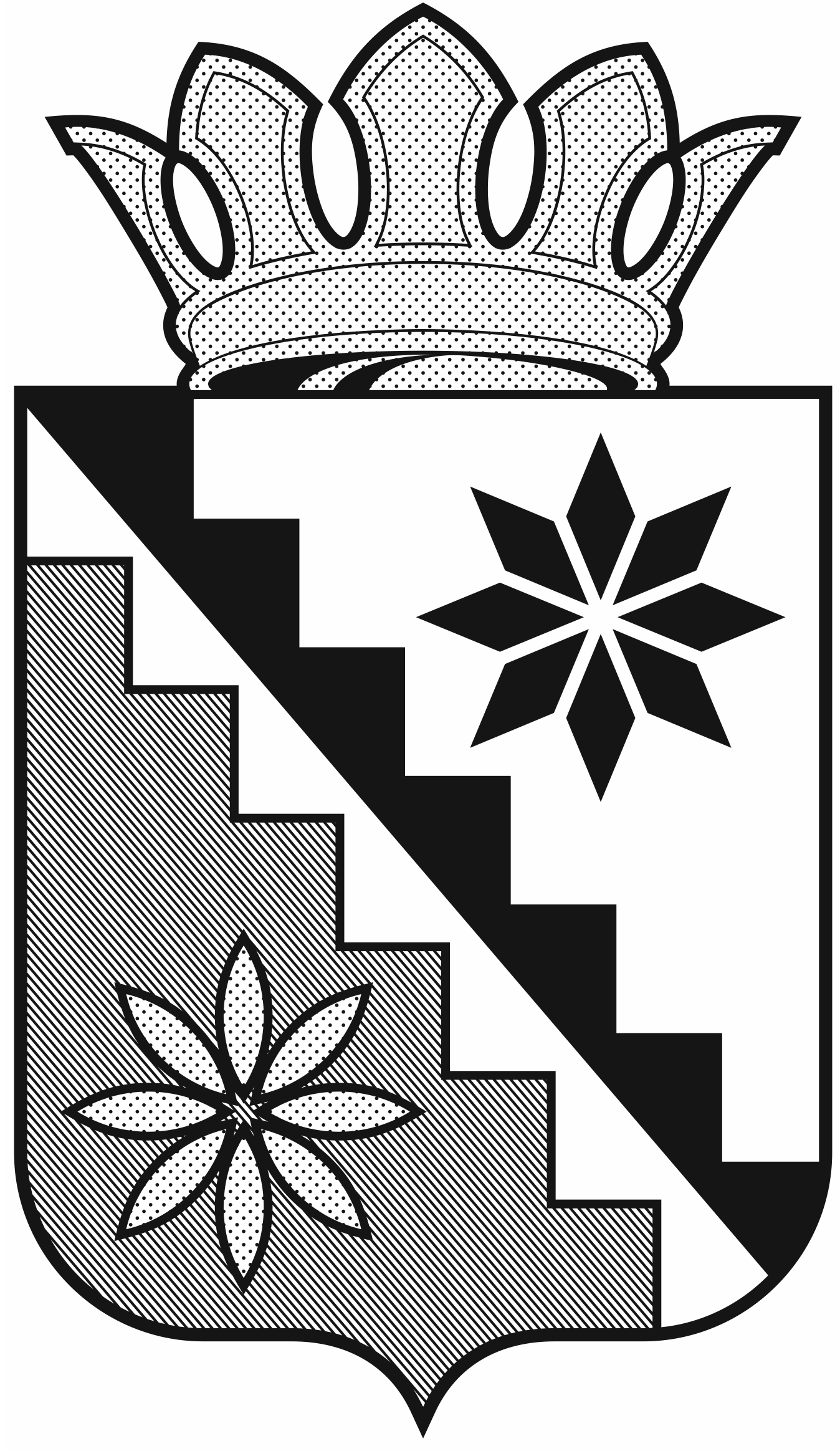 Российская ФедерацияКемеровская область – КузбассБеловский муниципальный районадминистрация Беловского муниципального районаПОСТАНОВЛЕНИЕот 26 января 2021 г. № 18с.ВишневкаБеловский районО закреплении территорийза образовательными организациямиБеловского муниципального района     В соответствии с  Федеральным законом от 29.12.2012 № 273-ФЗ «Об образовании в Российской Федерации», приказом Минпросвещения России от 15.05.2020 №236  «Об утверждении Порядка приема на обучение по образовательным программам дошкольного образования», приказом Минпросвещения России от 02.09.2020 № 458 «Об утверждении Порядка приема на обучение по образовательным программам начального общего, основного общего и среднего общего образования»:    	 1.Закрепить территории Беловского муниципального района за конкретными образовательными организациями Беловского муниципального района согласно приложению к настоящему постановлению.	2. Признать утратившим  силу постановление администрации Беловского муниципального района от 13.01.2020 №1 «О закреплении территорий за образовательными организациями Беловского муниципального района».     	3.Муниципальному казенному учреждению «Управление образования Беловского муниципального района» (Жданова Ю.А.):      	3.1.Довести настоящее постановление до сведения руководителей образовательных организаций Беловского муниципального района.    	 3.2.Осуществлять контроль за соблюдением порядка комплектования и приема детей в муниципальные дошкольные образовательные организации Беловского муниципального района, имеющих право на получение дошкольного образования, а также детей, имеющих право на получение дошкольного образования и проживающих на территории, закрепленной за каждой муниципальной дошкольной образовательной организацией.3.3.Осуществлять контроль за соблюдением порядка приема детей в муниципальные общеобразовательные организации Беловского муниципального района, имеющих право на получение начального общего, основного общего и среднего общего образования, а также детей, имеющих право на получение начального общего, основного общего и среднего общего образования и проживающих на территории, закрепленной за каждой муниципальной общеобразовательной организацией.     	4.Руководителям дошкольных образовательных организаций  обеспечить прием в муниципальные дошкольные образовательные организации Беловского муниципального района детей, имеющих право на получение дошкольного образования, а также детей, имеющих право на получение дошкольного образования и проживающих на территории, закрепленной за каждой муниципальной дошкольной образовательной организацией.    	 5.Руководителям общеобразовательных организаций обеспечить прием детей в муниципальные общеобразовательные организации, имеющих право на получение начального общего, основного общего и среднего общего образования, а также детей, имеющих право на получение начального общего, основного общего и среднего общего образования и проживающих на территории, закрепленной за каждой муниципальной общеобразовательной организацией.	6. Разместить настоящее постановление на официальном сайте администрации Беловского муниципального района в информационно-телекоммуникационной сети «Интернет».     	 7.Контроль за исполнением настоящего постановления возложить на первого заместителя главы района Р.В.Забугу.    	 8.Постановление вступает в силу со дня подписания.Глава Беловского муниципального района		          	В.А. Астафьев Приложение к постановлению администрации Беловского муниципального районаОт 2021 г. № Переченьзакрепленных территорий Беловского муниципального района за образовательными организациями Беловского муниципального района  Образовательные организации Беловского муниципального районаНазваниеНазваниеНаселенные пункты Бековское сельское поселениеБековское сельское поселениеБековское сельское поселениеМуниципальное автономное дошкольное образовательное учреждение «Бековский детский сад комбинированного вида «Планета детства».Муниципальное автономное дошкольное образовательное учреждение «Бековский детский сад комбинированного вида «Планета детства».с. Беково, п. Октябрьский, д. Верховская,с. Челухоево.Муниципальное бюджетное общеобразовательное учреждение «Бековская основная общеобразовательная школа».Муниципальное бюджетное общеобразовательное учреждение «Бековская основная общеобразовательная школа».с. Беково (1-9 кл.), п. Октябрьский (1-9 кл.), д. Верховская (1-9 кл.),с. Челухоево (1-9 кл.).Евтинское сельское поселениеЕвтинское сельское поселениеЕвтинское сельское поселениеМуниципальное бюджетное общеобразовательное учреждение «Евтинская основная общеобразовательная школа» (дошкольная группа).с. Евтино (1-9 кл.),с. Коновалово(1-9 кл.),д. Новодубровка(1-9 кл.).с. Евтино (1-9 кл.),с. Коновалово(1-9 кл.),д. Новодубровка(1-9 кл.).Муниципальное бюджетное дошкольное образовательное учреждение «Новокараканский детский сад общеразвивающего вида».п. Новый Каракан, с. Коновалово, с. Поморцево.п. Новый Каракан, с. Коновалово, с. Поморцево.Муниципальное бюджетное общеобразовательное учреждение «Вишневская основная общеобразовательная школа» (дошкольная группа).с. Вишневка (1-9 кл.),п. Степной (1-9 кл.).с. Вишневка (1-9 кл.),п. Степной (1-9 кл.).Муниципальное бюджетное общеобразовательное учреждение «Караканская начальная  общеобразовательная школа» (дошкольная группа).с. Каракан (1-4 кл.).с. Каракан (1-4 кл.).Муниципальное бюджетное общеобразовательное учреждение «Сидоренковская средняя общеобразовательная школа» (дошкольная группа).с. Сидоренково (1-11 кл.),с. Поморцево (1-11 кл.),п. Степной (10-11 кл.),с. Вишневка (10-11 кл.),п. Петровский (1-11 кл.).с. Сидоренково (1-11 кл.),с. Поморцево (1-11 кл.),п. Степной (10-11 кл.),с. Вишневка (10-11 кл.),п. Петровский (1-11 кл.).Муниципальное бюджетное общеобразовательное учреждение «Новокараканская средняя общеобразовательная  школа»с. Коновалово (1-11 кл.),с. Евтино (1-11 кл.),д. Новодуброва (1-11 кл.),с. Каракан (1-11 кл.).с. Коновалово (1-11 кл.),с. Евтино (1-11 кл.),д. Новодуброва (1-11 кл.),с. Каракан (1-11 кл.).Менчерепское сельское поселениеМенчерепское сельское поселениеМенчерепское сельское поселениеМуниципальное бюджетное дошкольное образовательное учреждение «Менчерепский детский сад».Муниципальное бюджетное дошкольное образовательное учреждение «Менчерепский детский сад».с. Менчереп.Муниципальное бюджетное общеобразовательное учреждение «Менчерепскя средняя общеобразовательная школа».Муниципальное бюджетное общеобразовательное учреждение «Менчерепскя средняя общеобразовательная школа».с. Менчереп (1-11 кл.)д. Хахалино (1-11 кл.)д. Коротково (1-11 кл.)п. Задубровский (1-11 кл.)п. Дунай - Ключ (1-11 кл.)п. Камешек (1-11кл.)Моховское  сельское поселениеМоховское  сельское поселениеМоховское  сельское поселениеМуниципальное бюджетное дошкольное образовательное учреждение «Моховский детский сад комбинированного вида».Муниципальное бюджетное дошкольное образовательное учреждение «Моховский детский сад комбинированного вида».с. Мохово.муниципальное бюджетное общеобразовательное учреждение «Моховская средняя общеобразовательная школа».муниципальное бюджетное общеобразовательное учреждение «Моховская средняя общеобразовательная школа».с. Мохово (1-11 кл.).Муниципальное бюджетное общеобразовательное учреждение «Ивановская средняя общеобразовательная школа» (дошкольная группа).Муниципальное бюджетное общеобразовательное учреждение «Ивановская средняя общеобразовательная школа» (дошкольная группа).д. Ивановка (1-11 кл.),д. Калиновка (1-11 кл.),с. Конево (1-11 кл.),д. Новороссийка (1-11 кл.),п. ст. Мереть (1-11 кл.),п. ст. Проектная (1-11 кл.),п. Убинский (1-11 кл.).Новобачатское сельское поселениеНовобачатское сельское поселениеНовобачатское сельское поселениеМуниципальное бюджетное дошкольное образовательное учреждение «Новобачатский детский сад общеразвивающего вида».Муниципальное бюджетное дошкольное образовательное учреждение «Новобачатский детский сад общеразвивающего вида».с. Новобачаты, п. им. Ильича.Муниципальное бюджетное общеобразовательное учреждение «Новобачатская средняя общеобразовательная школа».Муниципальное бюджетное общеобразовательное учреждение «Новобачатская средняя общеобразовательная школа».с. Новобачаты (1-11 кл.)п. им. Ильича (1-11 кл.)Пермяковское  сельское поселениеПермяковское  сельское поселениеПермяковское  сельское поселениеМуниципальное бюджетное дошкольное образовательное учреждение «Пермяковский детский сад».Муниципальное бюджетное дошкольное образовательное учреждение «Пермяковский детский сад».с. Пермяки.Муниципальное бюджетное общеобразовательное учреждение «Каралдинская начальная общеобразовательная школа» (дошкольная группа).Муниципальное бюджетное общеобразовательное учреждение «Каралдинская начальная общеобразовательная школа» (дошкольная группа).д. Каралда.Муниципальное бюджетное общеобразовательное учреждение «Пермяковская средняя общеобразовательная школа».Муниципальное бюджетное общеобразовательное учреждение «Пермяковская средняя общеобразовательная школа».с. Пермяки (1-11 кл.). с. Новохудяково(1-11 кл.).д.Чигирь (1-11 кл.).д. Каралда (5-11 кл.).Старопестеревское   сельское поселениеСтаропестеревское   сельское поселениеСтаропестеревское   сельское поселениеМуниципальное бюджетное дошкольное образовательное учреждение «Старопестеревский детский сад общеразвивающего вида с приоритетным осуществлением деятельности по познавательно-речевому развитию детей».Муниципальное бюджетное дошкольное образовательное учреждение «Старопестеревский детский сад общеразвивающего вида с приоритетным осуществлением деятельности по познавательно-речевому развитию детей».с. Старопестерево.Муниципальное бюджетное общеобразовательное учреждение «Старопестеревская средняя общеобразовательная школа» (дошкольная группа).Муниципальное бюджетное общеобразовательное учреждение «Старопестеревская средняя общеобразовательная школа» (дошкольная группа).с. Старопестерево (1-11кл.),с. Заринское (1-11 кл.), п. Заря (1-11 кл.),д. Осиновка (1-11 кл.), п. Снежинский (1-11 кл.).Муниципальное казенное общеобразовательное учреждение «Инюшинская средняя общеобразовательная школа» (дошкольная группа).Муниципальное казенное общеобразовательное учреждение «Инюшинская средняя общеобразовательная школа» (дошкольная группа).д. Инюшка (1-11 кл.),д. Рямовая (1-11 кл.),д. Уроп (1-11 кл.).Старобачатское сельское   поселениеСтаробачатское сельское   поселениеСтаробачатское сельское   поселениемуниципальное бюджетное дошкольное образовательное учреждение «Старобачатский детский сад общеразвивающего вида с приоритетным осуществлением деятельности по художественно-эстетическому развитию детей».муниципальное бюджетное дошкольное образовательное учреждение «Старобачатский детский сад общеразвивающего вида с приоритетным осуществлением деятельности по художественно-эстетическому развитию детей».п. Старобачаты.Муниципальное бюджетное дошкольное образовательное учреждение «Щебзаводской детский сад общеразвивающего вида с приоритетным осуществлением деятельности по физическому развитию воспитанников».Муниципальное бюджетное дошкольное образовательное учреждение «Щебзаводской детский сад общеразвивающего вида с приоритетным осуществлением деятельности по физическому развитию воспитанников».п. Щебзавод.Муниципальное бюджетное общеобразовательное учреждение «Бачатская основная общеобразовательная школа» (дошкольная группа).Муниципальное бюджетное общеобразовательное учреждение «Бачатская основная общеобразовательная школа» (дошкольная группа).п. Старобачаты улицы:Новозареченская, Зареченская, Нефтебазовая, Вокзальная, Рабочая, Свободная, пер. Рабочий 3,4,5. (1-9 кл.).Муниципальное бюджетное общеобразовательное учреждение «Старобачатская средняя общеобразовательная школа»(дошкольная группа).Муниципальное бюджетное общеобразовательное учреждение «Старобачатская средняя общеобразовательная школа»(дошкольная группа).п. Старобачаты, улицы: Гаражная, Водопроводная, Центральная, Экскаваторная, Клубная, Шахтерская, Железнодорожная, Новосадовая, Томская, Кузбасская, Садовая.Линейная, Почтовая, Бачатская, Целинная, Мира, степная, Ленина, Горная, Кузнецкая, Никольская, Озерная, Пионерская, Зеленые лужки, Бороская, Набережная, Береговая, Телефонная, Загорная, Совхозная, Петропавловская, Весенняя, пер. Загорный, пер. Береговой, пер. Степной, пер. Мира,  пер. Базарный, пер. Садовый, пер. Кузбасский, пер. Почтовый, (1-11кл.),улицы:Новозареченская, Зареченская, Нефтебазовая, Вокзальная, Рабочая, Свободная, пер. Рабочий 3,4,5. (10-11 кл.)с. Артышта (1-11кл.)д. Шестаки (1-11 кл.)пос. Щебзавод (10-11 кл.)д. Бороденково (1-11 кл.)ст. Бускускан (1-11 кл.)Муниципальное казенное общеобразовательное учреждение «Бачатская общеобразовательная школа-интернат»Муниципальное казенное общеобразовательное учреждение «Бачатская общеобразовательная школа-интернат»Все населенные пункты Беловского муниципального района.Муниципальное бюджетное учреждение дополнительного образования «Дом детского творчества».Муниципальное бюджетное учреждение дополнительного образования «Дом детского творчества».п. Старобачаты (от 6 до 18 лет).